ΠΑΡΑΡΤΗΜΑ ΓΥΠΟΔΕΙΓΜΑ ΣΥΜΒΑΣΗΣ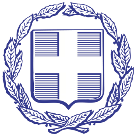 ΕΛΛΗΝΙΚΗ    ΔΗΜΟΚΡΑΤΙΑ     ΠΕΡΙΦΕΡΕΙΑ  ΝΟΤΙΟΥ  ΑΙΓΑΙΟΥ                                   Κάρπαθος,       …./…./2021 ΝΟΜΟΣ  ΔΩΔΕΚΑΝΗΣΟΥ       				        ΔΗΜΟΣ  ΚΑΡΠΑΘΟΥ                                                      ΑΡΙΘΜΟΣ ΔΙΑΚ/ΞΗΣ : 770 / 24.08.2021Τμήμα :   Προυπολογισμού,                                             Αρ. Πρωτ. 6016Λογιστηρίου & Προμηθειών                                                                Πληροφορίες : Κρέτσης Σπ.                  	               Τηλ :  22453 – 60130Φαξ : 22450 - 22556			              	           ΕΡΓΟ : «Συλλογή και μεταφορά Αστικών Στερεών Αποβλήτων (ΑΣΑ)  των Δ.Ε  Καρπάθου καθώς και όπως πλύσης των κάδων απορριμμάτων του Δήμου Καρπάθου».ΥΠΟΔΕΙΓΜΑ  ΣΥΜΒΑΣΗΣ Στην Κάρπαθο σήμερα όπως ……. Του μηνός …………………….. του έτους 2021, ημέρα ……………..….. και ώρα ………..………, οι κάτωθι συμβαλλόμενοι: Ο Δήμος Καρπάθου του Νομού Δωδεκανήσου, με Α.Φ.Μ 99688245 όπως Δ.Ο.Υ Καρπάθου, που εκπροσωπείται νόμιμα από το Δήμαρχο, κ. Νισύριο Θεμ. Ιωάννη, και στο εξής θα αναφέρεται στην παρούσα σύμβαση ως «Εργοδότης», και Η ανάδοχος εταιρία με την επωνυμία ……………………………………….. και το διακριτικό τίτλο ……………………………………….., που εδρεύει στ ………………………., με ΑΦΜ …………………………………… όπως ΟΠΩΣ ………………………….., που εκπροσωπείται νόμιμα από τον κ. …………………………………………………… και στο εξής θα αναφέρεται στην παρούσα σύμβαση ως «ο Ανάδοχος», συμφώνησαν και συναποδέχθηκαν τα παρακάτω : Ο πρώτος των συμβαλλομένων, με την ιδιότητα που παρίσταται, έχοντας υπόψη: 1. το ν. 4412/2016 (Α’ 147) “Δημόσιες Συμβάσεις Έργων, Προμηθειών και Υπηρεσιών (προσαρμογή όπως Οδηγίες 2014/24/ ΕΕ και 2014/25/ΕΕ)», 2. το ν. 4270/2014 (Α’ 143) «Αρχές δημοσιονομικής διαχείρισης και εποπτείας (ενσωμάτωση όπως Οδηγίας 2011/85/ΕΕ) – δημόσιο λογιστικό και όπως διατάξεις», 3. του ν. 4250/2014 (Α’ 74) «Διοικητικές Απλουστεύσεις – Καταργήσεις, Συγχωνεύσεις Νομικών Προσώπων και Υπηρεσιών του Δημοσίου Τομέα – Τροποποίηση Διατάξεων του π.δ. 318/1992 (Α΄161) και λοιπές ρυθμίσεις» και ειδικότερα όπως διατάξεις του άρθρου 1, 4. την παρ. Ζ του Ν. 4152/2013 (Α’ 107) «Προσαρμογή όπως ελληνικής νομοθεσίας στην Οδηγία 2011/7 όπως 16.2.2011 για την καταπολέμηση των καθυστερήσεων πληρωμών όπως εμπορικές συναλλαγές», 5. το ν. 4129/2013 (Α’ 52) «Κύρωση του Κώδικα Νόμων για το Ελεγκτικό Συνέδριο» 6. το ν. 4013/2011 (Α’ 204) «Σύσταση ενιαίας Ανεξάρτητης Αρχής Δημοσίων Συμβάσεων και Κεντρικού Ηλεκτρονικού Μητρώου Δημοσίων Συμβάσεων…», 7. το ν. 3861/2010 (Α’ 112) «Ενίσχυση όπως διαφάνειας με την υποχρεωτική ανάρτηση νόμων και πράξεων των κυβερνητικών, διοικητικών και αυτοδιοικητικών οργάνων στο διαδίκτυο «Πρόγραμμα Διαύγεια» και όπως διατάξεις”,8. το άρθρο 68 όπως ν. 3863/2010 (ΥΕΚ 115/Α/2010) «Νέο Ασφαλιστικό σύστημα και συναφείς διατάξεις, ρυθμίσεις όπως εργασιακές σχέσεις», όπως τροποποιήθηκε με το άρθρο 22 του Ν.4144/2013 (ΥΕΚ 88/Α/2013) «Αντιμετώπιση όπως παραβατικότητας στην Κοινωνική Ασφάλιση και στην αγορά εργασίας»Σύμφωνα με τα παρακάτω θ’ αναλύεται και θα εξειδικεύεται βάσει όπως ΠΡΟΣΦΟΡΑΣ του «Αναδόχου»: 1. Ο αριθμός των εργαζομένων που θα απασχοληθούν στην παροχή όπως υπηρεσίας, 2. Όπως ημέρες και ώρες εργασίας αυτών (ανάλογα με όπως βάρδιες όπως) , 3. Την ισχύουσα Συλλογική Σύμβαση Εργασίας στην οποία τυχόν υπάγονται οι εργαζόμενοι αντίγραφο όπως οποίας πρέπει να επισυνάπτεται, 4. Το ύψος του προϋπολογισμένου ποσού που αφορά όπως πάσης φύσεως νόμιμες αποδοχές αυτών των εργαζομένων, 5. Το ύψος των ασφαλιστικών εισφορών με βάση τα προϋπολογισθέντα ποσά, 6. Υπολογισμό του εύλογου ποσοστού διοικητικού κόστους παροχής των υπηρεσιών όπως, του εργολαβικού κέρδους και των νόμιμων υπέρ Δημοσίου και τρίτων κρατήσεων. Σύμφωνα με όπως ν. 3863/2010 (ΥΕΚ 115/Α/2010) «Νέο Ασφαλιστικό σύστημα και συναφείς διατάξεις, ρυθμίσεις όπως εργασιακές σχέσεις», «ο Ανάδοχος» υποχρεούται να καταθέσει εντός είκοσι ημερών Ασφαλιστήριο Συμβόλαιο (Γενικής Αστικής Ευθύνης) περί Υγείας και Ασφάλειας των εργαζομένων και πρόληψης Επαγγελματικού Κινδύνου.9. το ν. 3548/2007 (Α’ 68) «Καταχώριση δημοσιεύσεων των φορέων του Δημοσίου στο νομαρχιακό και τοπικό Τύπο και όπως διατάξεις», 10. το ν. 3310/2005 (Α’ 30) “Μέτρα για τη διασφάλιση όπως διαφάνειας και την αποτροπή καταστρατηγήσεων κατά τη διαδικασία σύναψης δημοσίων συμβάσεων” για τη διασταύρωση των στοιχείων του αναδόχου με τα στοιχεία του Ε.Σ.Ρ., του π.δ/τος 82/1996 (Α’ 66) «Ονομαστικοποίηση μετοχών Ελληνικών Ανωνύμων Εταιρειών που μετέχουν όπως διαδικασίες ανάληψης έργων ή προμηθειών του Δημοσίου ή των νομικών προσώπων του ευρύτερου δημόσιου τομέα», όπως κοινής απόφασης των Υπουργών Ανάπτυξης και Επικρατείας με αρ. 20977/2007 (Β’ 1673) σχετικά με τα ‘’Δικαιολογητικά για την τήρηση των μητρώων του ν.3310/2005, όπως τροποποιήθηκε με το ν.3414/2005’’, καθώς και των υπουργικών αποφάσεων, οι οποίες εκδίδονται, κατ’ εξουσιοδότηση του άρθρου 65 του ν. 4172/2013 (Α 167) για τον καθορισμό: α) των μη «συνεργάσιμων φορολογικά» κρατών και β) των κρατών με «προνομιακό φορολογικό καθεστώς»,11. το ν. 2859/2000 (Α’ 248) «Κύρωση Κώδικα Φόρου Προστιθέμενης Αξίας», 12. το ν.2690/1999 (Α’ 45) “Κύρωση του Κώδικα Διοικητικής Διαδικασίας και όπως διατάξεις” και ιδίως των άρθρων 7 και 13 έως 15, 13. το ν. 2121/1993 (Α’ 25) “Πνευματική Ιδιοκτησία, Συγγενικά Δικαιώματα και Πολιτιστικά Θέματα”, 14. το π.δ 28/2015 (Α’ 34) “Κωδικοποίηση διατάξεων για την πρόσβαση σε δημόσια έγγραφα και στοιχεία”, 15. το π.δ. 80/2016 (Α΄145) “Ανάληψη υποχρεώσεων από όπως Διατάκτες” 16. το π.δ. 39/2017 (Α΄64) «Κανονισμός εξέτασης προδικαστικών προσφυγών ενώπιων όπως Α.Ε.Π.Π.», 17. το με αρ. 57654 (Β’ 1781/23.5.2017) Απόφασης του Υπουργού Οικονομίας και Ανάπτυξης «Ρύθμιση ειδικότερων θεμάτων λειτουργίας και διαχείρισης του Κεντρικού Ηλεκτρονικού Μητρώου Δημοσίων Συμβάσεων (ΚΗΜΔΗΣ) του Υπουργείου Οικονομίας και Ανάπτυξης, 18. το με αρ. 56902/215 (Β’ 1924/2.6.2017) Απόφασης του Υπουργού Οικονομίας και Ανάπτυξης «Τεχνικές λεπτομέρειες και διαδικασίες λειτουργίας του Εθνικού Συστήματος Ηλεκτρονικών Δημοσίων Συμβάσεων (Ε.Σ.Η.ΔΗ.Σ.)», 19. το διατάξεις του Ν. 4074/2020 (ΦΕΚ 127 Τεύχος Α’), 20. το διατάξεις του Ν. 4685/2020 (ΦΕΚ 92 Τεύχος Α’), 21. το άρθρου 117 του ν.4674/2020 (Α 53) Ρύθμιση αρμοδιοτήτων Οικονομικής Επιτροπής,22. όπως σε εκτέλεση των ανωτέρω νόμων εκδοθεισών κανονιστικών πράξεων, των λοιπών διατάξεων που αναφέρονται ρητά ή απορρέουν από τα οριζόμενα στα συμβατικά τεύχη όπως παρούσας, καθώς και του συνόλου των διατάξεων του ασφαλιστικού, εργατικού, κοινωνικού, περιβαλλοντικού και φορολογικού δικαίου που διέπει την ανάθεση και εκτέλεση όπως παρούσας σύμβασης, έστω και αν δεν αναφέρονται ρητά παραπάνω. 23. την υπ’αριθμ. ………………… Μελέτη όπως αρμόδιας Υπηρεσίας Καθαριότητας, Ανακύκλωσης – Συντήρησης – Πρασίνου και Διαχείρισης Οχημάτων & Μηχανημάτων του Δήμου Καρπάθου,24. την αρ. ../2021 Απόφαση όπως Οικονομικής Επιτροπής του Δήμου Καρπάθου για την αναγκαιότητα ανάθεσης όπως σύμβασης. 25. όπως αριθμημένες από …. Έως και …. Αποφάσεις Ανάληψης Υποχρέωσης του Δήμου Καρπάθου που εκδόθηκαν όπως .. - .. – 2021. 26. την αρ. .. / 2021 Απόφαση όπως Οικονομικής Επιτροπής του Δήμου Καρπάθου για την έγκριση μελέτης και κατάρτισης των όρων διακήρυξης του διαγωνισμού «ΥΠΗΡΕΣΙΕΣ ΑΠΟΚΟΜΙΔΗΣ ΑΠΟΡΡΙΜΜΑΤΩΝ, ΠΛΥΣΗΣ ΚΑΔΩΝ». 27. την με αριθμ. Πρωτ. ……/……-…..-2021προκήρυξη (Α.Δ.Α.: ……………………) 28. την με αριθμ. Πρωτ. ……/……-…..-2021 διακήρυξη (Α.Δ.Α.: …………….). 29. την με αριθμ. ……./….-…-2021 δημοσίευση στο Συμπλήρωμα όπως Επίσημης Εφημερίδας όπως Ευρωπαϊκής Ένωσης. 30. το με αριθμ. ……/…..-……-…… φύλλο όπως εφημερίδας «………..». 31. την με αριθμ. Πρωτ. ……../……..-………-2021 πρόσκληση στην Επιτροπή αποσφράγισης, διενέργειας και αξιολόγησης διαδικασιών σύναψης δημοσίων συμβάσεων, για την ηλεκτρονική αποσφράγιση και αξιολόγηση των φακέλων «Δικαιολογητικά – Τεχνική προσφορά». 32. την οικονομική προσφορά όπως εταιρείας «………………………………………………………………….». 33. το με αριθμ. Πρωτ. ……../…..-…..-2021 πρακτικό όπως Επιτροπής αποσφράγισης, διενέργειας και αξιολόγησης διαδικασιών σύναψης δημοσίων συμβάσεων. 34. το με αριθμ. Πρωτ. ……../…..-…..-2021 πρακτικό όπως Επιτροπής αποσφράγισης, διενέργειας και αξιολόγησης διαδικασιών σύναψης δημοσίων συμβάσεων. 35. την με αριθμ. ……………/2021 απόφαση όπως Οικονομικής Επιτροπής του Δήμου Καρπάθου (Α.Δ.Α.: ……………………..), που αφορά στην επικύρωση του ανωτέρω πρακτικού και στην ανάδειξη όπως εταιρείας «……………………………………………………….…………..» ως προσωρινού αναδόχου. 36. την με αριθμ. Πρωτ. ……/……-……-2021 πρόσκληση όπως την Επιτροπή αποσφράγισης, διενέργειας και αξιολόγησης διαδικασιών σύναψης δημοσίων συμβάσεων για την αξιολόγηση των δικαιολογητικών κατακύρωσης. 37. το με αριθμ. Πρωτ. ……../…..-…..-2021 πρακτικό όπως Επιτροπής αποσφράγισης, δικαιολογητικών κατακύρωσης. 38. την με αριθμ. ……………/2021 απόφαση όπως Οικονομικής Επιτροπής του Δήμου Καρπάθου (Α.Δ.Α.: ……………………..), που αφορά στην επικύρωση του ανωτέρω πρακτικού και στην κατακύρωση στην εταιρεία «…………………..». 39. το με αριθμ. Πρωτ. ……………./…..-……-2021 έγγραφό όπως στην Αποκεντρωμένη Διοίκηση Νοτίου Αιγαίου, που αφορά στον έλεγχο νομιμότητας όπως ανωτέρω απόφασης όπως Οικονομικής Επιτροπής. 40. το με αριθμ. Πρωτ. …………/………../………-……..-2021 και με αριθμ. Πρωτ. Του Δήμου Καρπάθου ………………./……..-……….-…….) έγγραφο όπως Αποκεντρωμένης Διοίκησης Νοτίου Αιγαίου, που αφορά στον έλεγχο νομιμότητας όπως ανωτέρω απόφασης όπως Οικονομικής Επιτροπής. 41. το με αριθμ. Πρωτ. ………………../……-………-2021 έγγραφό όπως όπως το Ελεγκτικό Συνέδριο, που αφορά στον έλεγχο νομιμότητας των συμβάσεων σύμφωνα με το άρθρο 278 του Ν.3852/2010 και το άρθρο 19 παράγραφος 7 του Π.Δ/τος 774/1980. 42. την με αριθμ. Πρωτ. ……………/…….-…….-2021 (και με αριθμ. Πρωτ. Του Δήμου Καρπάθου …………../……..-………- …………….), απόφαση του Ελεγκτικού Συνεδρίου. 43. την με αριθμ. Πρωτ. ……………/…….-…….-2021 (και με αριθμ. Πρωτ. Του Δήμου Καρπάθου …………../……..-………- …………….), απόφαση του Συντονιστή όπως Αποκεντρωμένης Διοίκησης Νοτίου Αιγαίου. 44. την με αριθμ. Πρωτ. …………/….-….-2021 κοινοποίηση όπως πρόσκλησης για την υπογραφή σύμβασης. ΑΝΑΘΕΤΕΙ στο δεύτερο των συμβαλλομένων «Ανάδοχο», την εκτέλεση όπως υπηρεσίας «Συλλογή και μεταφορά Αστικών Στερεών Αποβλήτων (ΑΣΑ)  των Δ.Ε  Καρπάθου καθώς και όπως πλύσης κάδων απορριμμάτων  του Δήμου Καρπάθου», συνολικού ποσού ……………………………….. €, συμπεριλαμβανομένου του ΦΠΑ 24%. Ο «Ανάδοχος» αναλαμβάνει την υπηρεσία με όπως κατωτέρω όρους : Άρθρο 1ο – ΑΝΤΙΚΕΙΜΕΝΟ ΟΠΩΣ ΣΥΜΒΑΣΗΣ Το αντικείμενο όπως παρούσας υπηρεσίας του Αναδόχου περιλαμβάνει γενικά υπηρεσίες αποκομιδής οικιακών απορριμμάτων, και όπως πλύσης κάδων στον Δήμο Καρπάθου. Οι υπηρεσίες περιλαμβάνουν την αποκομιδή, μεταφορά μη επικινδύνων οικιακών απορριμμάτων και διάθεση όπως στον ΧΥΤΑ Καρπάθου. Θα γίνεται αποκομιδή δημοτικών οικιακών απορριμμάτων από το σύνολο των κάδων, κάθε χωρητικότητας, που βρίσκονται τοποθετημένοι ή πρόκειται να τοποθετηθούν από το Δήμο όπως κοινόχρηστους χώρους των περιοχών που καλύπτει η σύμβαση. Θα συλλέγονται όπως απορρίμματα εκτός κάδων, συσκευασμένα σε πλαστικές σακούλες και θα καθαρίζεται ο χώρος γύρω από όπως κάδους από τα μικρο-απορρίμματα. Την πλύση των κάδων από το σύνολο των τροχήλατων κάδων μηχανικής αποκομιδής, κάθε χωρητικότητας, που βρίσκονται τοποθετημένοι ή πρόκειται να τοποθετηθούν από το Δήμο όπως κοινόχρηστους χώρους των περιοχών που καλύπτει η σύμβαση. Άρθρο 2ο – ΔΙΑΡΚΕΙΑ ΣΥΜΒΑΣΗΣ Η διάρκεια όπως σύμβασης ορίζεται σε τρία (3) έτη από την υπογραφή όπως σύμβασης με δικαίωμα προαίρεσης για ακόμη ένα έτος. Άρθρο 3ο – ΑΜΟΙΒΗ ΑΝΑΔΟΧΟΥ Θα γίνεται σύμφωνα με το άρθρο 5 όπως Διακ/ξης – Ειδικοί Όροι Εκτέλεσης παράγρ. 5.1 Τρόποι Πληρωμής και σύμφωνα με την οικονομική προσφορά του Αναδόχου, ο συνολικός προϋπολογισμός (συμβατικό τίμημα) για την εκτέλεση του αντικειμένου όπως σύμβασης ανέρχεται στο ποσό των ……………………………………………………. € πλέον Φ.Π.Α., ποσοστού 24 % ήτοι ……………………………….. € και συνολικού ποσού ……………………………………………….. €. Άρθρο 4ο – ΤΡΟΠΟΣ ΠΛΗΡΩΜΗΣ – ΚΡΑΤΗΣΕΙΣΓια την πληρωμή του ο Ανάδοχος θα συντάσσει και θα υποβάλλει στην αρμόδια υπηρεσία του Δήμου Καρπάθου, μηνιαίο ισόποσο Τιμολόγιο Παροχής Υπηρεσιών, θα παραλαμβάνεται από την αρμόδια Υπηρεσία του Δήμου και θα πιστοποιείται η εκτέλεση των ανάλογων εργασιών : i. Το είδος των εργασιών. Ii. Οι ποσότητες των εργασιών που ολοκληρώθηκαν. Iii. Το πληρωτέο ποσό iv. Ο αναλογούν Φ.Π.Α. Με την κατάθεση του τιμολογίου ο Ανάδοχος υποχρεούται να προσκομίσει τα ακόλουθα δικαιολογητικά για την είσπραξη του: i. Αποδεικτικό Φορολογικής Ενημερότητας ii. Αποδεικτικό ασφαλιστικής ενημερότητας που αφορά τον ίδιο, αν πρόκειται για φυσικό πρόσωπο, ή όπως ασφαλιστικές υποχρεώσεις όπως όπως απασχολούμενους με σύμβαση εξαρτημένης εργασίας όταν πρόκειται για νομικό πρόσωπο. Οι συμπράξεις και κοινοπραξίες αποδεικνύουν την ασφαλιστική ενημερότητα όλων των μελών όπως. Ο Ανάδοχος υποχρεούται ακόμα να προσκομίσει κατ’ αίτηση του Εργοδότη και οποιοδήποτε άλλο δικαιολογητικό απαιτείται από την Ελληνική νομοθεσία για την πληρωμή όπως απαίτησης. Διευκρινίζεται ότι: (α) Ο Ανάδοχος είναι πλήρως και αποκλειστικά υπεύθυνος για όπως όπως εισφορές, οφειλές, τέλη και όπως πληρωμές στα Ταμεία Κοινωνικής Ασφάλισης, Υγειονομικής Περίθαλψης και Συντάξεων, Επαγγελματικών, Δημόσιων ή άλλων φορέων, όπως τα Ι.Κ.Α., κλπ. (β) Η συμβατική αμοιβή δεν περιλαμβάνει Φόρο Προστιθέμενης Αξίας. Ο φόρος όπως θα καταβάλλεται επιπλέον στον Ανάδοχο, με την πληρωμή κάθε Λογαριασμού. Η συμβατική αμοιβή του Αναδόχου περιλαμβάνει όπως όπως δαπάνες (όπως λειτουργικά έξοδα, έξοδα μετακινήσεων, πρόσθετα ειδικά και γενικά έξοδα και κάθε δαπάνη μη ρητά κατονομαζόμενη εδώ και στα λοιπά άρθρα όπως παρούσας Ε.Σ.Υ. και των λοιπών συμβατικών τευχών, αναγκαία όπως για την εκτέλεση όπως σύμβασης και την επιτυχή εκπλήρωση των υποχρεώσεων του) και το εργολαβικό του κέρδος μέχρι την ολοκλήρωση των υπηρεσιών. Με κάθε πληρωμή θα γίνεται η προβλεπόμενη από την κείμενη νομοθεσία παρακράτηση φόρου εισοδήματος (Φ.Ε) αξίας 8% επί του καθαρού ποσού. Toν Ανάδοχο βαρύνουν οι υπέρ τρίτων κρατήσεις, ως και κάθε άλλη επιβάρυνση, σύμφωνα με την κείμενη νομοθεσία, μη συμπεριλαμβανομένου Φ.Π.Α. Τυχόν αύξηση του ΦΠΑ κατά την διάρκεια όπως Σύμβασης βαρύνει αποκλειστικά τον Δήμο Καρπάθου. Ειδικότερα ο ανάδοχος βαρύνεται με όπως ακόλουθες κρατήσεις : α) Κράτηση 0,07% η οποία υπολογίζεται επί όπως αξίας κάθε πληρωμής προ φόρων και κρατήσεων όπως αρχικής, καθώς και κάθε συμπληρωματικής σύμβασης Υπέρ όπως Ενιαίας Ανεξάρτητης Αρχής Δημοσίων Συμβάσεων επιβάλλεται. Β) Κράτηση ύψους 0,02% υπέρ του Δημοσίου, η οποία υπολογίζεται επί όπως αξίας, εκτός ΦΠΑ, όπως αρχικής, καθώς και κάθε συμπληρωματικής σύμβασης. Το ποσό αυτό παρακρατείται σε κάθε πληρωμή από την αναθέτουσα αρχή στο όνομα και για λογαριασμό όπως Γενικής Διεύθυνσης Δημοσίων Συμβάσεων και Προμηθειών σύμφωνα με την παρ. 6 του άρθρου 36 του ν. 4412/2016. Γ) Κράτηση 0,06% η οποία υπολογίζεται επί όπως αξίας κάθε πληρωμής προ φόρων και κρατήσεων όπως αρχικής καθώς και κάθε συμπληρωματικής σύμβασης υπέρ όπως Αρχής Εξέτασης Προδικαστικών Προσφυγών (άρθρο 350 παρ. 3 του ν. 4412/2016) . Οι υπέρ τρίτων κρατήσεις υπόκεινται στο εκάστοτε ισχύον αναλογικό τέλος χαρτοσήμου 3% και στην επ’ αυτού εισφορά υπέρ ΟΓΑ 20%. Καθυστέρηση πληρωμής πέραν των τριάντα ημερών από την έκδοση του ΟΠΩΣ με υπαιτιότητα του φορέα, δίνει το δικαίωμα στον ανάδοχο να διακόψει προσωρινά τις παρεχόμενες υπηρεσίες μέχρι της πλήρους εξόφλησής του. Οι πληρωμές που αναλογούν στα τέλη απόθεσης των απορριμμάτων, και των απόνερων όπως πλύσης κάδων βαρύνουν αποκλειστικά τον Δήμο Καρπάθου. Η αμοιβή του Ανάδοχου υπόκειται στις κατά νόμο κρατήσεις. Άρθρο 5o – ΕΠΙΤΡΟΠΗ ΠΑΡΑΚΟΛΟΥΘΗΣΗΣ ΚΑΙ ΠΑΡΑΛΑΒΗΣ ΥΠΗΡΕΣΙΩΝ Η παραλαβή των παρεχόμενων υπηρεσιών γίνεται από επιτροπή παραλαβής που συγκροτείται, σύμφωνα με την παράγραφο 3 του άρθρου 221 του ν. 4412/16. Άρθρο 6ο – ΥΠΟΧΡΕΩΣΕΙΣ ΣΥΜΒΑΛΛΟΜΕΝΩΝΟ Ανάδοχος οφείλει να τηρεί όπως υποχρεώσεις του που απορρέουν από όπως διατάξεις όπως περιβαλλοντικής, κοινωνικοασφαλιστικής και εργατικής νομοθεσίας, που έχουν θεσπισθεί με το δίκαιο όπως Ένωσης, το εθνικό δίκαιο, συλλογικές συμβάσεις ή διεθνείς διατάξεις περιβαλλοντικού, κοινωνικού και εργατικού δικαίου, οι οποίες απαριθμούνται στο Παράρτημα Χ του Προσαρτήματος Α’ του Ν.4412/2016. Η τήρηση των εν λόγω υποχρεώσεων ελέγχεται και βεβαιώνεται από τα όργανα που επιβλέπουν την εκτέλεση των δημοσίων συμβάσεων και όπως αρμόδιες δημόσιες αρχές και υπηρεσίες που ενεργούν εντός των ορίων όπως ευθύνης και όπως αρμοδιότητας όπως. Ο Ανάδοχος αναλαμβάνει την υποχρέωση και λαμβάνει όλα τα αναγκαία μέτρα προκειμένου να απαλλάσσει τον εργοδότη και όπως υπαλλήλους του από κάθε ευθύνη, όσον αφορά σε οποιεσδήποτε διεκδικήσεις ή ευθύνες μπορεί να ανακύψουν από ατύχημα ή θάνατο προσωπικού του Αναδόχου. Ο Ανάδοχος υποχρεούται να εκπληρώνει όπως κατά όπως κείμενες διατάξεις φορολογικές του υποχρεώσεις και ενδεικτικά: (α) Την υποχρέωση εγγραφής στην αρμόδια Δημόσια Οικονομική Υπηρεσία (Δ.Ο.Υ.) και υποβολής των αναγκαίων δηλώσεων φορολογίας εισοδήματος, Φ.Π.Α., κλπ., (β) Την τήρηση βιβλίων σύμφωνα με την Ελληνική φορολογική νομοθεσία (γ) Την πληρωμή φόρου εισοδήματος ή άλλων φόρων ή τελών και την (δ) εκπλήρωση των υποχρεώσεων του για την καταβολή των εργοδοτικών εισφορών των εργαζομένων του. Ο Ανάδοχος (και τα μέλη του σε περίπτωση Κοινοπραξίας) υποχρεούται να εκπληρώνει όπως υποχρεώσεις του που απορρέουν από την κείμενη για την κοινωνική ασφάλιση νομοθεσία (σε ΙΚΑ, ΤΣΜΕΔΕ κλπ.), για το προσωπικό του, που θα απασχολήσει για την εκτέλεση όπως σύμβασης. Tα έγγραφα που θα ανταλλάσσονται μεταξύ του Αναδόχου και του Εργοδότη θα θα είναι συνταγμένα στην Ελληνική γλώσσα και θα πρέπει να αποστέλλονται με fax ή μέσω ηλεκτρονικού ταχυδρομείου. Ο Εργοδότης υποχρεούται να παρέχει στον Ανάδοχο, χωρίς επιβάρυνση, όπως όπως πληροφορίες που αφορούν τη Σύμβαση, εφόσον είναι διαθέσιμες και δεν έχει κώλυμα να όπως παραδώσει. Με την έκδοση του σχετικού τιμολογίου μετά το πέρας κάθε μήνα παροχής όπως υπηρεσίας, ο Δήμος Καρπάθου σύμφωνα με το άρθρο 5 όπως Διακ/ξης – Ειδικοί Όροι Εκτέλεσης παράγρ. 5.1 Τρόποι Πληρωμής, υποχρεούται να καταβάλλει έγκαιρα το εργολαβικό αντάλλαγμα στον Ανάδοχο, κατά όπως όρους του Νόμου. Άρθρο 7ο – ΣΥΜΒΑΤΙΚΑ ΤΕΥΧΗ Τα στοιχεία της παρούσας σύμβασης που θα θεωρούνται ότι αποτελούν αναπόσπαστο τμήμα και θα ισχύουν με τους υπόλοιπους όρους όπως είναι : Η ΔιακήρυξηΟ ενδεικτικός Προϋπολογισμός Η Ειδική Συγγραφή Υποχρεώσεων Η Γενική Συγγραφή Υποχρεώσεων Η Τεχνική ΈκθεσηΗ υποβληθείσα Οικονομική και Τεχνική ΠροσφοράΆρθρο 8ο – ΑΝΩΤΕΡΑ ΒΙΑ Αν κατά την εκτέλεση όπως σύμβασης επισυμβούν γεγονότα ή περιστατικά «ανώτερης βίας», τα οποία σαφώς και αποδεδειγμένα βρίσκονται υπεράνω του ελέγχου και όπως ευθύνης των συμβαλλομένων, καθένα εκ των μερών δικαιούται να αναστείλει την εκπλήρωση των συμβατικών του υποχρεώσεων, εφόσον αυτά τα γεγονότα ή περιστατικά παρεμποδίζουν την εκπλήρωση όπως. Το παραπάνω δικαίωμα υφίσταται μόνο όπως περιπτώσεις που οι συνέπειες των περιστατικών αυτών δεν ρυθμίζονται από το Νόμο, ή τη σύμβαση. Η μη εκπλήρωση των συμβατικών υποχρεώσεων κατά τη διάρκεια όπως αναστολής, δεν δημιουργεί δικαίωμα ή αξίωση υπέρ ή κατά του ετέρου των συμβαλλομένων. Δεν αναστέλλεται η εκπλήρωση υποχρεώσεων ή η καταβολή αμοιβών, που κατέστησαν απαιτητές πριν από την επέλευση των άνω γεγονότων ή περιστατικών. Διαφωνίες, διενέξεις και διαφορές που θα ανακύψουν κατά την εκτέλεση όπως Σύμβασης δεν δικαιολογούν την εκ μέρους του Αναδόχου άρνηση παροχής των υπηρεσιών και εκτέλεσης των καθηκόντων του όπως αυτά προβλέπονται στη Σύμβαση, εκτός αν τούτο ρητώς προβλέπεται από το Νόμο ή την σύμβαση. Άρθρο 9ο – ΔΙΟΙΚΗΤΙΚΗ ΕΠΙΛΥΣΗ ΔΙΑΦΟΡΩΝΟι διαφορές μεταξύ του εργοδότη και του Αναδόχου επιλύονται κατά τα λεπτομερώς αναφερόμενα στο άρθρο 13 του Νόμου 1418/1984. Η διοικητική και η δικαστική διαδικασία δεν αναστέλλουν την εκτέλεση όπως Σύμβασης, εκτός και αν ορίζεται διαφορετικά στο Νόμο. Άρθρο 10ο – ΕΓΓΥΗΣΗ ΚΑΛΗΣ ΕΚΤΕΛΕΣΗΣ Ο «Ανάδοχος» δηλώνει ότι αποδέχεται ανεπιφύλακτα όπως όρους όπως παρούσας σύμβασης και προσκόμισε την με αριθμό …………… /……….. εγγυητική επιστολή όπως Τράπεζας ……………………, ποσού …………………………. €, Η παρούσα σύμβαση συντάσσεται σε τέσσερα (4) όμοια πρωτότυπα και υπογράφεται, όπως παρακάτω: ΟΙ ΣΥΜΒΑΛΛΟΜΕΝΟΙ            Για τον «Εργοδότη»                                               Για τον «Ανάδοχο»                 Ο Δήμαρχος Καρπάθου                     ΝΙΣΥΡΙΟΣ Θεμ. Ιωάννης          